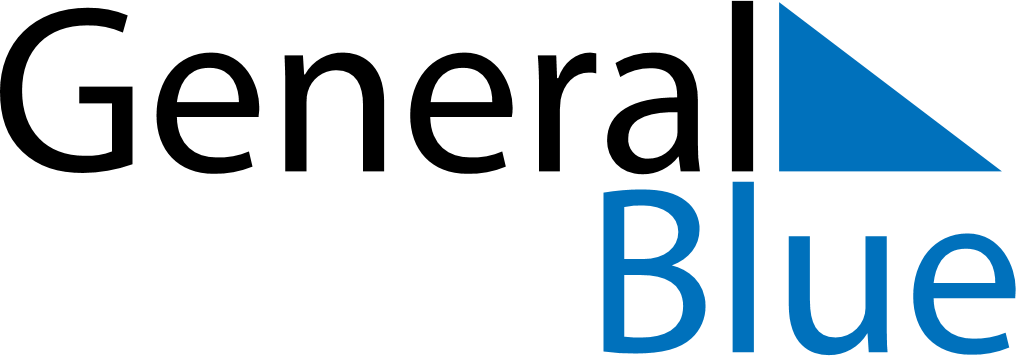 Ukraine 2028 HolidaysUkraine 2028 HolidaysDATENAME OF HOLIDAYJanuary 1, 2028SaturdayNew YearJanuary 2, 2028SundayNew YearJanuary 3, 2028MondayNew Year (substitute day)January 4, 2028TuesdayNew Year (substitute day)January 7, 2028FridayOrthodox ChristmasMarch 8, 2028WednesdayInternational Women’s DayApril 16, 2028SundayOrthodox EasterApril 17, 2028MondayOrthodox EasterMay 1, 2028MondayLabour DayMay 2, 2028TuesdayLabour DayMay 9, 2028TuesdayVictory DayJune 4, 2028SundayPentecostJune 5, 2028MondayPentecostJune 28, 2028WednesdayConstitution DayAugust 24, 2028ThursdayIndependence DayOctober 14, 2028SaturdayDefender of Ukraine DayOctober 16, 2028MondayDefender of Ukraine Day (substitute day)